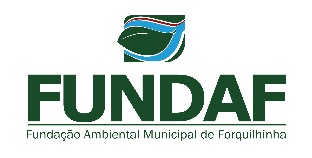 FORMULÁRIO DE CONTROLE AMBIENTALFORMULÁRIO DE CONTROLE AMBIENTALFORMULÁRIO DE CONTROLE AMBIENTALFORMULÁRIO DE CONTROLE AMBIENTALFORMULÁRIO DE CONTROLE AMBIENTALFORMULÁRIO DE CONTROLE AMBIENTALFORMULÁRIO DE CONTROLE AMBIENTALFORMULÁRIO DE CONTROLE AMBIENTALEmpreendimentos geradores de emissões atmosféricas – cabine de pinturaEmpreendimentos geradores de emissões atmosféricas – cabine de pinturaEmpreendimentos geradores de emissões atmosféricas – cabine de pinturaEmpreendimentos geradores de emissões atmosféricas – cabine de pinturaEmpreendimentos geradores de emissões atmosféricas – cabine de pinturaEmpreendimentos geradores de emissões atmosféricas – cabine de pinturaEmpreendimentos geradores de emissões atmosféricas – cabine de pinturaEmpreendimentos geradores de emissões atmosféricas – cabine de pinturaFormulário de preenchimento obrigatório para as atividades listadas abaixo, e deve ser apresentado à FUNDAF no ato de requerimento do documento ambiental.Formulário de preenchimento obrigatório para as atividades listadas abaixo, e deve ser apresentado à FUNDAF no ato de requerimento do documento ambiental.Formulário de preenchimento obrigatório para as atividades listadas abaixo, e deve ser apresentado à FUNDAF no ato de requerimento do documento ambiental.Formulário de preenchimento obrigatório para as atividades listadas abaixo, e deve ser apresentado à FUNDAF no ato de requerimento do documento ambiental.Formulário de preenchimento obrigatório para as atividades listadas abaixo, e deve ser apresentado à FUNDAF no ato de requerimento do documento ambiental.Formulário de preenchimento obrigatório para as atividades listadas abaixo, e deve ser apresentado à FUNDAF no ato de requerimento do documento ambiental.Formulário de preenchimento obrigatório para as atividades listadas abaixo, e deve ser apresentado à FUNDAF no ato de requerimento do documento ambiental.Formulário de preenchimento obrigatório para as atividades listadas abaixo, e deve ser apresentado à FUNDAF no ato de requerimento do documento ambiental.ATIVIDADES SUJEITAS AO PREENCHIMENTO DESTE FORMULÁRIOOficinas mecânicas que realizam pinturas em automóveis;Outros empreendimentos que realizem pintura em cabines;Atividades como funilaria, chapeação, lanternagem e pintura;Obs.: não se aplica às atividades com geração de poeira, odor ou emissões gasosas para geração de calor ou energia, bem como industriais, cujo controle ambiental deverá seguir outro termo de referência. ATIVIDADES SUJEITAS AO PREENCHIMENTO DESTE FORMULÁRIOOficinas mecânicas que realizam pinturas em automóveis;Outros empreendimentos que realizem pintura em cabines;Atividades como funilaria, chapeação, lanternagem e pintura;Obs.: não se aplica às atividades com geração de poeira, odor ou emissões gasosas para geração de calor ou energia, bem como industriais, cujo controle ambiental deverá seguir outro termo de referência. ATIVIDADES SUJEITAS AO PREENCHIMENTO DESTE FORMULÁRIOOficinas mecânicas que realizam pinturas em automóveis;Outros empreendimentos que realizem pintura em cabines;Atividades como funilaria, chapeação, lanternagem e pintura;Obs.: não se aplica às atividades com geração de poeira, odor ou emissões gasosas para geração de calor ou energia, bem como industriais, cujo controle ambiental deverá seguir outro termo de referência. ATIVIDADES SUJEITAS AO PREENCHIMENTO DESTE FORMULÁRIOOficinas mecânicas que realizam pinturas em automóveis;Outros empreendimentos que realizem pintura em cabines;Atividades como funilaria, chapeação, lanternagem e pintura;Obs.: não se aplica às atividades com geração de poeira, odor ou emissões gasosas para geração de calor ou energia, bem como industriais, cujo controle ambiental deverá seguir outro termo de referência. ATIVIDADES SUJEITAS AO PREENCHIMENTO DESTE FORMULÁRIOOficinas mecânicas que realizam pinturas em automóveis;Outros empreendimentos que realizem pintura em cabines;Atividades como funilaria, chapeação, lanternagem e pintura;Obs.: não se aplica às atividades com geração de poeira, odor ou emissões gasosas para geração de calor ou energia, bem como industriais, cujo controle ambiental deverá seguir outro termo de referência. ATIVIDADES SUJEITAS AO PREENCHIMENTO DESTE FORMULÁRIOOficinas mecânicas que realizam pinturas em automóveis;Outros empreendimentos que realizem pintura em cabines;Atividades como funilaria, chapeação, lanternagem e pintura;Obs.: não se aplica às atividades com geração de poeira, odor ou emissões gasosas para geração de calor ou energia, bem como industriais, cujo controle ambiental deverá seguir outro termo de referência. ATIVIDADES SUJEITAS AO PREENCHIMENTO DESTE FORMULÁRIOOficinas mecânicas que realizam pinturas em automóveis;Outros empreendimentos que realizem pintura em cabines;Atividades como funilaria, chapeação, lanternagem e pintura;Obs.: não se aplica às atividades com geração de poeira, odor ou emissões gasosas para geração de calor ou energia, bem como industriais, cujo controle ambiental deverá seguir outro termo de referência. ATIVIDADES SUJEITAS AO PREENCHIMENTO DESTE FORMULÁRIOOficinas mecânicas que realizam pinturas em automóveis;Outros empreendimentos que realizem pintura em cabines;Atividades como funilaria, chapeação, lanternagem e pintura;Obs.: não se aplica às atividades com geração de poeira, odor ou emissões gasosas para geração de calor ou energia, bem como industriais, cujo controle ambiental deverá seguir outro termo de referência. INFORMAÇÕES DO REQUERENTEINFORMAÇÕES DO REQUERENTEINFORMAÇÕES DO REQUERENTEINFORMAÇÕES DO REQUERENTEINFORMAÇÕES DO REQUERENTEINFORMAÇÕES DO REQUERENTEINFORMAÇÕES DO REQUERENTEINFORMAÇÕES DO REQUERENTERazão Social (pessoa jurídica) ou Nome (pessoa física):Razão Social (pessoa jurídica) ou Nome (pessoa física):Nome Fantasia:Nome Fantasia:Nome Fantasia:Nome Fantasia:Nome Fantasia:Nome Fantasia:Nome Fantasia:CNPJ/CPF:CNAE:CNAE:CNAE:CNAE:CNAE:CNAE:CNAE:CNAE:Endereço:Endereço:Endereço:Endereço:Endereço:Endereço:Endereço:Endereço:Bairro:Bairro:Bairro:Bairro:Bairro:Cadastro Imobiliário:Cadastro Imobiliário:Cadastro Imobiliário:Município: Forquilhinha / SCMunicípio: Forquilhinha / SCMunicípio: Forquilhinha / SCMunicípio: Forquilhinha / SCMunicípio: Forquilhinha / SCCEP:CEP:CEP:Coordenadas Geográficas ou UTM (utilizar Datum SIRGAS 2000):Coordenadas Geográficas ou UTM (utilizar Datum SIRGAS 2000):Coordenadas Geográficas ou UTM (utilizar Datum SIRGAS 2000):Coordenadas Geográficas ou UTM (utilizar Datum SIRGAS 2000):Coordenadas Geográficas ou UTM (utilizar Datum SIRGAS 2000):Coordenadas Geográficas ou UTM (utilizar Datum SIRGAS 2000):Coordenadas Geográficas ou UTM (utilizar Datum SIRGAS 2000):Coordenadas Geográficas ou UTM (utilizar Datum SIRGAS 2000):Telefone:Telefone:Telefone:E-mail:E-mail:E-mail:E-mail:E-mail:DADOS DO RESPONSÁVEL TÉCNICODADOS DO RESPONSÁVEL TÉCNICODADOS DO RESPONSÁVEL TÉCNICODADOS DO RESPONSÁVEL TÉCNICODADOS DO RESPONSÁVEL TÉCNICODADOS DO RESPONSÁVEL TÉCNICODADOS DO RESPONSÁVEL TÉCNICODADOS DO RESPONSÁVEL TÉCNICONome do Responsável Técnico:Nome do Responsável Técnico:Nome do Responsável Técnico:Nome do Responsável Técnico:Nome do Responsável Técnico:Nome do Responsável Técnico:Nome do Responsável Técnico:Nome do Responsável Técnico:CPF:CPF:CPF:CPF:CPF:CPF:RG:RG:Conselho de Classe e Número:Conselho de Classe e Número:Conselho de Classe e Número:Conselho de Classe e Número:Conselho de Classe e Número:Conselho de Classe e Número:Nº da ART*: Nº da ART*: Telefone:Telefone:Telefone:Telefone:Telefone:Telefone:E-mail:E-mail:* a ART deve ter a mesma validade do documento ambiental requerido.* a ART deve ter a mesma validade do documento ambiental requerido.* a ART deve ter a mesma validade do documento ambiental requerido.* a ART deve ter a mesma validade do documento ambiental requerido.* a ART deve ter a mesma validade do documento ambiental requerido.* a ART deve ter a mesma validade do documento ambiental requerido.* a ART deve ter a mesma validade do documento ambiental requerido.* a ART deve ter a mesma validade do documento ambiental requerido.CARACTERIZAÇÃO DA ATIVIDADECARACTERIZAÇÃO DA ATIVIDADECARACTERIZAÇÃO DA ATIVIDADECARACTERIZAÇÃO DA ATIVIDADECARACTERIZAÇÃO DA ATIVIDADECARACTERIZAÇÃO DA ATIVIDADECARACTERIZAÇÃO DA ATIVIDADECARACTERIZAÇÃO DA ATIVIDADETipo do empreendimento – é possível marcar mais de uma opção:Tipo do empreendimento – é possível marcar mais de uma opção:Tipo do empreendimento – é possível marcar mais de uma opção:Tipo do empreendimento – é possível marcar mais de uma opção:Tipo do empreendimento – é possível marcar mais de uma opção:Tipo do empreendimento – é possível marcar mais de uma opção:Tipo do empreendimento – é possível marcar mais de uma opção:Tipo do empreendimento – é possível marcar mais de uma opção:(     )Oficina MecânicaOficina MecânicaOficina MecânicaOficina MecânicaOficina MecânicaOficina MecânicaOficina Mecânica(     )Lanternagem, Funilaria, Chapeação e PinturaLanternagem, Funilaria, Chapeação e PinturaLanternagem, Funilaria, Chapeação e PinturaLanternagem, Funilaria, Chapeação e PinturaLanternagem, Funilaria, Chapeação e PinturaLanternagem, Funilaria, Chapeação e PinturaLanternagem, Funilaria, Chapeação e Pintura(     )OutroEspecificar:OutroEspecificar:OutroEspecificar:OutroEspecificar:OutroEspecificar:OutroEspecificar:OutroEspecificar:Área do terreno:Área do terreno:Área do terreno:Área do terreno:Área construída:Área construída:Área construída:Área construída:Nº de funcionários: Nº de funcionários: Nº de funcionários: Nº de funcionários: Horário de Funcionamento:Horário de Funcionamento:Horário de Funcionamento:Horário de Funcionamento:Tipos de automóveis atendidos - é possível marcar mais de uma opção:Tipos de automóveis atendidos - é possível marcar mais de uma opção:Tipos de automóveis atendidos - é possível marcar mais de uma opção:Tipos de automóveis atendidos - é possível marcar mais de uma opção:Tipos de automóveis atendidos - é possível marcar mais de uma opção:Tipos de automóveis atendidos - é possível marcar mais de uma opção:Tipos de automóveis atendidos - é possível marcar mais de uma opção:Tipos de automóveis atendidos - é possível marcar mais de uma opção:(     )Veículos de passeioVeículos de passeioVeículos de passeioVeículos de passeioVeículos de passeioVeículos de passeioVeículos de passeio(     )CaminhõesCaminhõesCaminhõesCaminhõesCaminhõesCaminhõesCaminhões(     )TratoresTratoresTratoresTratoresTratoresTratoresTratores(     )Ônibus	Ônibus	Ônibus	Ônibus	Ônibus	Ônibus	Ônibus	(     )Outro		Qual?Outro		Qual?Outro		Qual?Outro		Qual?Outro		Qual?Outro		Qual?Outro		Qual?Número de automóveis/peças por dia: Número de automóveis/peças por dia: Número de automóveis/peças por dia: Número de automóveis/peças por dia: Número de automóveis/peças por dia: Número de automóveis/peças por dia: Número de automóveis/peças por dia: Número de automóveis/peças por dia: Tipo de pintura e tinta utilizada: Tipo de pintura e tinta utilizada: Tipo de pintura e tinta utilizada: Tipo de pintura e tinta utilizada: Tipo de pintura e tinta utilizada: Tipo de pintura e tinta utilizada: Tipo de pintura e tinta utilizada: Tipo de pintura e tinta utilizada: CARACTERIZAÇÃO DO SISTEMA DE CONTROLE AMBIENTALCARACTERIZAÇÃO DO SISTEMA DE CONTROLE AMBIENTALCARACTERIZAÇÃO DO SISTEMA DE CONTROLE AMBIENTALCARACTERIZAÇÃO DO SISTEMA DE CONTROLE AMBIENTALCARACTERIZAÇÃO DO SISTEMA DE CONTROLE AMBIENTALCARACTERIZAÇÃO DO SISTEMA DE CONTROLE AMBIENTALCARACTERIZAÇÃO DO SISTEMA DE CONTROLE AMBIENTALCARACTERIZAÇÃO DO SISTEMA DE CONTROLE AMBIENTALMaterial da construção da cabine:Material da construção da cabine:Material da construção da cabine:Material da construção da cabine:Material da construção da cabine:Material da construção da cabine:Material da construção da cabine:Material da construção da cabine:Medidas da cabine:Medidas da cabine:Medidas da cabine:Medidas da cabine:Medidas da cabine:Medidas da cabine:Medidas da cabine:Medidas da cabine:Medidas de controle das emissões:Medidas de controle das emissões:Medidas de controle das emissões:Medidas de controle das emissões:Medidas de controle das emissões:Medidas de controle das emissões:Medidas de controle das emissões:Medidas de controle das emissões:(     )VentilaçãoVentilaçãoVentilaçãoVentilaçãoVentilaçãoVentilaçãoVentilação(     )Filtro (lã de vidro)Filtro (lã de vidro)Filtro (lã de vidro)Filtro (lã de vidro)Filtro (lã de vidro)Filtro (lã de vidro)Filtro (lã de vidro)(     )Filtro-mangaFiltro-mangaFiltro-mangaFiltro-mangaFiltro-mangaFiltro-mangaFiltro-manga(     )Outro filtro – especificar: Outro filtro – especificar: Outro filtro – especificar: Outro filtro – especificar: Outro filtro – especificar: Outro filtro – especificar: Outro filtro – especificar: (     )ExaustorExaustorExaustorExaustorExaustorExaustorExaustor(     )Cortina d’águaCortina d’águaCortina d’águaCortina d’águaCortina d’águaCortina d’águaCortina d’água(     )Outro		Qual?Outro		Qual?Outro		Qual?Outro		Qual?Outro		Qual?Outro		Qual?Outro		Qual?Descrição e dimensionamento do(s) sistema(s) e/ou medidas de controle adotadasDescrição e dimensionamento do(s) sistema(s) e/ou medidas de controle adotadasDescrição e dimensionamento do(s) sistema(s) e/ou medidas de controle adotadasDescrição e dimensionamento do(s) sistema(s) e/ou medidas de controle adotadasDescrição e dimensionamento do(s) sistema(s) e/ou medidas de controle adotadasDescrição e dimensionamento do(s) sistema(s) e/ou medidas de controle adotadasDescrição e dimensionamento do(s) sistema(s) e/ou medidas de controle adotadasDescrição e dimensionamento do(s) sistema(s) e/ou medidas de controle adotadasMONITORAMENTOMONITORAMENTOMONITORAMENTOMONITORAMENTOMONITORAMENTOMONITORAMENTOMONITORAMENTOMONITORAMENTOApresentar a frequência de monitoramento, de acordo com o estabelecido na legislação vigente.Apresentar a frequência de monitoramento, de acordo com o estabelecido na legislação vigente.Apresentar a frequência de monitoramento, de acordo com o estabelecido na legislação vigente.Apresentar a frequência de monitoramento, de acordo com o estabelecido na legislação vigente.Apresentar a frequência de monitoramento, de acordo com o estabelecido na legislação vigente.Apresentar a frequência de monitoramento, de acordo com o estabelecido na legislação vigente.Apresentar a frequência de monitoramento, de acordo com o estabelecido na legislação vigente.Apresentar a frequência de monitoramento, de acordo com o estabelecido na legislação vigente.RECOMENDAÇÕES GERAISRECOMENDAÇÕES GERAISRECOMENDAÇÕES GERAISRECOMENDAÇÕES GERAISRECOMENDAÇÕES GERAISRECOMENDAÇÕES GERAISRECOMENDAÇÕES GERAISRECOMENDAÇÕES GERAISConsiderando a necessidade de instalar e manter adequadamente um sistema de Controle Ambiental no empreendimento, o requerente deverá observar as seguintes recomendações:A utilização da atmosfera para o lançamento de qualquer tipo de matéria ou energia somente poderá ocorrer com a observância dos limites e padrões de emissões estabelecidos na legislação.A operação de cobertura de superfície realizada por aspersão, tais como, pintura ou aplicação de verniz a revólver, deverá realizar-se em compartimento próprio, provido de sistema de ventilação local, exaustor e de equipamento eficiente para a retenção e/ou recuperação de material sob a forma de aerossóis com pigmentos, gases, vapores de solventes orgânicos ou material particulado.Preferencialmente devem ser aproveitadas as tecnologias existentes que visam diminuir a emissão de solventes orgânicos, tais como pinturas a base de água.Para instalações de pintura devem ser aproveitadas as tecnologias existentes e economicamente viáveis, visando a diminuição da emissão atmosférica, tais como: sistemas de aplicação de verniz ou pintura com alta eficiência, recirculação de ar, sistemas de remoção de substâncias gasosas orgânicas.Os resíduos contaminados provenientes da cabine de pintura devem ser acondicionados em recipientes apropriados e ter destinação ambientalmente correta, mantendo os comprovantes à disposição da fiscalização.A atividade somente deverá entrar em operação se todos os sistemas de controle de poluição estiverem implantados e em operação.Considerando a necessidade de instalar e manter adequadamente um sistema de Controle Ambiental no empreendimento, o requerente deverá observar as seguintes recomendações:A utilização da atmosfera para o lançamento de qualquer tipo de matéria ou energia somente poderá ocorrer com a observância dos limites e padrões de emissões estabelecidos na legislação.A operação de cobertura de superfície realizada por aspersão, tais como, pintura ou aplicação de verniz a revólver, deverá realizar-se em compartimento próprio, provido de sistema de ventilação local, exaustor e de equipamento eficiente para a retenção e/ou recuperação de material sob a forma de aerossóis com pigmentos, gases, vapores de solventes orgânicos ou material particulado.Preferencialmente devem ser aproveitadas as tecnologias existentes que visam diminuir a emissão de solventes orgânicos, tais como pinturas a base de água.Para instalações de pintura devem ser aproveitadas as tecnologias existentes e economicamente viáveis, visando a diminuição da emissão atmosférica, tais como: sistemas de aplicação de verniz ou pintura com alta eficiência, recirculação de ar, sistemas de remoção de substâncias gasosas orgânicas.Os resíduos contaminados provenientes da cabine de pintura devem ser acondicionados em recipientes apropriados e ter destinação ambientalmente correta, mantendo os comprovantes à disposição da fiscalização.A atividade somente deverá entrar em operação se todos os sistemas de controle de poluição estiverem implantados e em operação.Considerando a necessidade de instalar e manter adequadamente um sistema de Controle Ambiental no empreendimento, o requerente deverá observar as seguintes recomendações:A utilização da atmosfera para o lançamento de qualquer tipo de matéria ou energia somente poderá ocorrer com a observância dos limites e padrões de emissões estabelecidos na legislação.A operação de cobertura de superfície realizada por aspersão, tais como, pintura ou aplicação de verniz a revólver, deverá realizar-se em compartimento próprio, provido de sistema de ventilação local, exaustor e de equipamento eficiente para a retenção e/ou recuperação de material sob a forma de aerossóis com pigmentos, gases, vapores de solventes orgânicos ou material particulado.Preferencialmente devem ser aproveitadas as tecnologias existentes que visam diminuir a emissão de solventes orgânicos, tais como pinturas a base de água.Para instalações de pintura devem ser aproveitadas as tecnologias existentes e economicamente viáveis, visando a diminuição da emissão atmosférica, tais como: sistemas de aplicação de verniz ou pintura com alta eficiência, recirculação de ar, sistemas de remoção de substâncias gasosas orgânicas.Os resíduos contaminados provenientes da cabine de pintura devem ser acondicionados em recipientes apropriados e ter destinação ambientalmente correta, mantendo os comprovantes à disposição da fiscalização.A atividade somente deverá entrar em operação se todos os sistemas de controle de poluição estiverem implantados e em operação.Considerando a necessidade de instalar e manter adequadamente um sistema de Controle Ambiental no empreendimento, o requerente deverá observar as seguintes recomendações:A utilização da atmosfera para o lançamento de qualquer tipo de matéria ou energia somente poderá ocorrer com a observância dos limites e padrões de emissões estabelecidos na legislação.A operação de cobertura de superfície realizada por aspersão, tais como, pintura ou aplicação de verniz a revólver, deverá realizar-se em compartimento próprio, provido de sistema de ventilação local, exaustor e de equipamento eficiente para a retenção e/ou recuperação de material sob a forma de aerossóis com pigmentos, gases, vapores de solventes orgânicos ou material particulado.Preferencialmente devem ser aproveitadas as tecnologias existentes que visam diminuir a emissão de solventes orgânicos, tais como pinturas a base de água.Para instalações de pintura devem ser aproveitadas as tecnologias existentes e economicamente viáveis, visando a diminuição da emissão atmosférica, tais como: sistemas de aplicação de verniz ou pintura com alta eficiência, recirculação de ar, sistemas de remoção de substâncias gasosas orgânicas.Os resíduos contaminados provenientes da cabine de pintura devem ser acondicionados em recipientes apropriados e ter destinação ambientalmente correta, mantendo os comprovantes à disposição da fiscalização.A atividade somente deverá entrar em operação se todos os sistemas de controle de poluição estiverem implantados e em operação.Considerando a necessidade de instalar e manter adequadamente um sistema de Controle Ambiental no empreendimento, o requerente deverá observar as seguintes recomendações:A utilização da atmosfera para o lançamento de qualquer tipo de matéria ou energia somente poderá ocorrer com a observância dos limites e padrões de emissões estabelecidos na legislação.A operação de cobertura de superfície realizada por aspersão, tais como, pintura ou aplicação de verniz a revólver, deverá realizar-se em compartimento próprio, provido de sistema de ventilação local, exaustor e de equipamento eficiente para a retenção e/ou recuperação de material sob a forma de aerossóis com pigmentos, gases, vapores de solventes orgânicos ou material particulado.Preferencialmente devem ser aproveitadas as tecnologias existentes que visam diminuir a emissão de solventes orgânicos, tais como pinturas a base de água.Para instalações de pintura devem ser aproveitadas as tecnologias existentes e economicamente viáveis, visando a diminuição da emissão atmosférica, tais como: sistemas de aplicação de verniz ou pintura com alta eficiência, recirculação de ar, sistemas de remoção de substâncias gasosas orgânicas.Os resíduos contaminados provenientes da cabine de pintura devem ser acondicionados em recipientes apropriados e ter destinação ambientalmente correta, mantendo os comprovantes à disposição da fiscalização.A atividade somente deverá entrar em operação se todos os sistemas de controle de poluição estiverem implantados e em operação.Considerando a necessidade de instalar e manter adequadamente um sistema de Controle Ambiental no empreendimento, o requerente deverá observar as seguintes recomendações:A utilização da atmosfera para o lançamento de qualquer tipo de matéria ou energia somente poderá ocorrer com a observância dos limites e padrões de emissões estabelecidos na legislação.A operação de cobertura de superfície realizada por aspersão, tais como, pintura ou aplicação de verniz a revólver, deverá realizar-se em compartimento próprio, provido de sistema de ventilação local, exaustor e de equipamento eficiente para a retenção e/ou recuperação de material sob a forma de aerossóis com pigmentos, gases, vapores de solventes orgânicos ou material particulado.Preferencialmente devem ser aproveitadas as tecnologias existentes que visam diminuir a emissão de solventes orgânicos, tais como pinturas a base de água.Para instalações de pintura devem ser aproveitadas as tecnologias existentes e economicamente viáveis, visando a diminuição da emissão atmosférica, tais como: sistemas de aplicação de verniz ou pintura com alta eficiência, recirculação de ar, sistemas de remoção de substâncias gasosas orgânicas.Os resíduos contaminados provenientes da cabine de pintura devem ser acondicionados em recipientes apropriados e ter destinação ambientalmente correta, mantendo os comprovantes à disposição da fiscalização.A atividade somente deverá entrar em operação se todos os sistemas de controle de poluição estiverem implantados e em operação.Considerando a necessidade de instalar e manter adequadamente um sistema de Controle Ambiental no empreendimento, o requerente deverá observar as seguintes recomendações:A utilização da atmosfera para o lançamento de qualquer tipo de matéria ou energia somente poderá ocorrer com a observância dos limites e padrões de emissões estabelecidos na legislação.A operação de cobertura de superfície realizada por aspersão, tais como, pintura ou aplicação de verniz a revólver, deverá realizar-se em compartimento próprio, provido de sistema de ventilação local, exaustor e de equipamento eficiente para a retenção e/ou recuperação de material sob a forma de aerossóis com pigmentos, gases, vapores de solventes orgânicos ou material particulado.Preferencialmente devem ser aproveitadas as tecnologias existentes que visam diminuir a emissão de solventes orgânicos, tais como pinturas a base de água.Para instalações de pintura devem ser aproveitadas as tecnologias existentes e economicamente viáveis, visando a diminuição da emissão atmosférica, tais como: sistemas de aplicação de verniz ou pintura com alta eficiência, recirculação de ar, sistemas de remoção de substâncias gasosas orgânicas.Os resíduos contaminados provenientes da cabine de pintura devem ser acondicionados em recipientes apropriados e ter destinação ambientalmente correta, mantendo os comprovantes à disposição da fiscalização.A atividade somente deverá entrar em operação se todos os sistemas de controle de poluição estiverem implantados e em operação.Considerando a necessidade de instalar e manter adequadamente um sistema de Controle Ambiental no empreendimento, o requerente deverá observar as seguintes recomendações:A utilização da atmosfera para o lançamento de qualquer tipo de matéria ou energia somente poderá ocorrer com a observância dos limites e padrões de emissões estabelecidos na legislação.A operação de cobertura de superfície realizada por aspersão, tais como, pintura ou aplicação de verniz a revólver, deverá realizar-se em compartimento próprio, provido de sistema de ventilação local, exaustor e de equipamento eficiente para a retenção e/ou recuperação de material sob a forma de aerossóis com pigmentos, gases, vapores de solventes orgânicos ou material particulado.Preferencialmente devem ser aproveitadas as tecnologias existentes que visam diminuir a emissão de solventes orgânicos, tais como pinturas a base de água.Para instalações de pintura devem ser aproveitadas as tecnologias existentes e economicamente viáveis, visando a diminuição da emissão atmosférica, tais como: sistemas de aplicação de verniz ou pintura com alta eficiência, recirculação de ar, sistemas de remoção de substâncias gasosas orgânicas.Os resíduos contaminados provenientes da cabine de pintura devem ser acondicionados em recipientes apropriados e ter destinação ambientalmente correta, mantendo os comprovantes à disposição da fiscalização.A atividade somente deverá entrar em operação se todos os sistemas de controle de poluição estiverem implantados e em operação.Declaro, para todos os efeitos, que o desenvolvimento da atividade se realizará conforme as Resoluções CONAMA 382/2006 e 436/2011, demais legislações vigentes e informações que integram este formulário, pelas quais me responsabilizo em todo teor e conteúdo informado, sob as penas da Lei.Forquilhinha, ____ de __________ de ____._______________________________               __________________________________Assinatura do Requerente                           Assinatura do Responsável TécnicoDeclaro, para todos os efeitos, que o desenvolvimento da atividade se realizará conforme as Resoluções CONAMA 382/2006 e 436/2011, demais legislações vigentes e informações que integram este formulário, pelas quais me responsabilizo em todo teor e conteúdo informado, sob as penas da Lei.Forquilhinha, ____ de __________ de ____._______________________________               __________________________________Assinatura do Requerente                           Assinatura do Responsável TécnicoDeclaro, para todos os efeitos, que o desenvolvimento da atividade se realizará conforme as Resoluções CONAMA 382/2006 e 436/2011, demais legislações vigentes e informações que integram este formulário, pelas quais me responsabilizo em todo teor e conteúdo informado, sob as penas da Lei.Forquilhinha, ____ de __________ de ____._______________________________               __________________________________Assinatura do Requerente                           Assinatura do Responsável TécnicoDeclaro, para todos os efeitos, que o desenvolvimento da atividade se realizará conforme as Resoluções CONAMA 382/2006 e 436/2011, demais legislações vigentes e informações que integram este formulário, pelas quais me responsabilizo em todo teor e conteúdo informado, sob as penas da Lei.Forquilhinha, ____ de __________ de ____._______________________________               __________________________________Assinatura do Requerente                           Assinatura do Responsável TécnicoDeclaro, para todos os efeitos, que o desenvolvimento da atividade se realizará conforme as Resoluções CONAMA 382/2006 e 436/2011, demais legislações vigentes e informações que integram este formulário, pelas quais me responsabilizo em todo teor e conteúdo informado, sob as penas da Lei.Forquilhinha, ____ de __________ de ____._______________________________               __________________________________Assinatura do Requerente                           Assinatura do Responsável TécnicoDeclaro, para todos os efeitos, que o desenvolvimento da atividade se realizará conforme as Resoluções CONAMA 382/2006 e 436/2011, demais legislações vigentes e informações que integram este formulário, pelas quais me responsabilizo em todo teor e conteúdo informado, sob as penas da Lei.Forquilhinha, ____ de __________ de ____._______________________________               __________________________________Assinatura do Requerente                           Assinatura do Responsável TécnicoDeclaro, para todos os efeitos, que o desenvolvimento da atividade se realizará conforme as Resoluções CONAMA 382/2006 e 436/2011, demais legislações vigentes e informações que integram este formulário, pelas quais me responsabilizo em todo teor e conteúdo informado, sob as penas da Lei.Forquilhinha, ____ de __________ de ____._______________________________               __________________________________Assinatura do Requerente                           Assinatura do Responsável TécnicoDeclaro, para todos os efeitos, que o desenvolvimento da atividade se realizará conforme as Resoluções CONAMA 382/2006 e 436/2011, demais legislações vigentes e informações que integram este formulário, pelas quais me responsabilizo em todo teor e conteúdo informado, sob as penas da Lei.Forquilhinha, ____ de __________ de ____._______________________________               __________________________________Assinatura do Requerente                           Assinatura do Responsável Técnico